Внеочередное заседание                                                                       27 созыва   КАРАР                                                                                                    РЕШЕНИЕПРОЕКТ«Об установлении земельного налога на территории сельского поселения Кушманаковский сельсовет муниципального района Бураевский район Республики Башкортостан»      В соответствии с Федеральным законом от 6 октября 2003 года № 131-ФЗ «Об общих принципах организации местного самоуправления в Российской Федерации», Налоговым кодексом Российской Федерации, руководствуясь пунктом 3 части 6 статьи 18 Устава сельского поселения Кушманаковский сельсовет муниципального района Бураевский район Республики Башкортостан, Совет сельского поселения Кушманаковский сельсовет муниципального района Бураевский район Республики Башкортостан решил:      1. Ввести на территории сельского поселения Кушманаковский сельсовет муниципального района Бураевский район Республики Башкортостан земельный  налог,  порядок  и  сроки  уплаты  налога  за  земли,  находящиеся  в  пределах  границ  Кушманаковского  сельского  поселения.      2. Установить налоговые ставки в следующих размерах:      2.1. 0,3 процента в отношении земельных участков:      отнесенных к землям сельскохозяйственного назначения или к землям в составе зон сельскохозяйственного использования в населенных пунктах и используемых для сельскохозяйственного производства;      занятых жилищным фондом и объектами инженерной инфраструктуры жилищно – коммунального комплекса (за исключением доли в праве на земельный участок, приходящейся на объект, не относящийся к жилищному фонду и к объектам инженерной инфраструктуры жилищно – коммунального комплекса) или приобретенных (предоставленных) для жилищного строительства;      приобретенных (предоставленных) для личного подсобного хозяйства, садоводства, огородничества или животноводства, а также дачного хозяйства;       ограниченных в обороте в соответствии с законодательством Российской Федерации, предоставленных для обеспечения обороны, безопасности и таможенных нужд.      2.2. 1,5 процента в отношении прочих земельных участков.      3. Освободить от уплаты земельного налога на 100 % следующие категории налогоплательщиков:      а) ветеранов и инвалидов Великой Отечественной войны;      б) инвалидов I и II групп инвалидности;      в) инвалидов с детства.       Налоговые льготы, установленные настоящим пунктом, не распространяются на земельные участки (часть, доли земельных участков), сдаваемые в аренду.        4. Установить  порядок  и  сроки  уплаты  налога:       4.1. Отчетными  периодами  для  налогоплательщиков - организаций,  признаются  первый  квартал,  второй  квартал  и  третий  квартал  календарного  года.        4.2. Налогоплательщики – организации уплачивают авансовые платежи по земельному налогу не позднее 30 числа месяца, следующего за истекшим налоговым периодом.       Налог,  подлежащий  уплате  по  истечении  налогового  периода,  уплачивается  не позднее  1 февраля  года,  следующего  за  истекшим  налоговым  периодом.        4.3. Налогоплательщики - физические лица, имеющие право на налоговые льготы, представляют заявление (прилагается) о предоставлении льготы и документы, подтверждающие право налогоплательщика на налоговую льготу, в налоговый орган.        5. Решение Совета сельского поселения Кушманаковский сельсовет муниципального района Бураевский район Республики Башкортостан «Об установлении земельного налога» от 07 ноября 2017 года №84 признать утратившим силу с 01 января 2019 года.       6. Настоящее решение опубликовать на информационном стенде и официальном сайте Администрации сельского поселения Кушманаковский сельсовет муниципального района Бураевский район Республики Башкортостан.        7. Настоящее решение вступает в силу не ранее чем по истечении одного месяца со дня его официального обнародования и не ранее 1 января 2019 года.    Глава сельского поселения Кушманаковский сельсоветмуниципального района Бураевский район Республики Башкортостан    	                                                  А.Д.Каюмовд. Кушманаково16 ноября 2018 года	ЗАЯВЛЕНИЕ
о предоставлении льготы <1> Прошу предоставить мне льготу по (символом “√” отметить вид налога):(наименование и реквизиты документа, подтверждающего право на льготу, копия прилагается)(сведения об объекте)Данные налогоплательщика: Достоверность и полноту сведений, указанных в настоящем заявлении, подтверждаю:
_____________________________________________________________________________ (Ф. И.О. представителя налогоплательщика) <5>  ___________________________________Наименование документа, подтверждающего полномочия представителя <5>_____________________________________________________________________________Заполняется работником налогового органа:Данное заявление представлено в (код) _________________Зарегистрировано за №Ф. И.О. _____________________________________     Подпись: ______________________Подпись: ____________________________________     Дата: _________________________<1> - заполняется отдельно для каждого вида налога<2> - в отношении налога на имущество физических лиц дополнительно к заявлению о предоставлении льготы заполняется отдельное Уведомление о выбранных объектах налогообложения, в отношении которых предоставляется налоговая льгота, по форме, утвержденной приказом ФНС России от 13.07.2015 № ММВ-7-11/280@. В случае непредставления налогоплательщиком такого Уведомления налоговая льгота предоставляется в отношении одного объекта налогообложения каждого вида с максимальной исчисленной суммой налога на имущество физических лиц<3> - заполняется только в случае  заявления льготы по земельному налогу<4> - отчество указывается при наличии<5> - заполняется только в случае подачи заявления представителем налогоплательщикаБАШКОРТОСТАН РЕСПУБЛИКАҺЫ               БОРАЙ РАЙОНЫ МУНИЦИПАЛЬ РАЙОНЫНЫҢ КУШМАНАК АУЫЛ СОВЕТЫ АУЫЛ БИЛӘМӘҺЕ СОВЕТЫ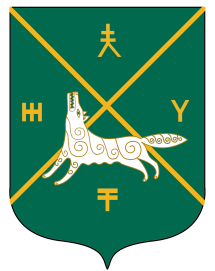 СОВЕТ СЕЛЬСКОГО  ПОСЕЛЕНИЯКУШМАНАКОВСКИЙ  СЕЛЬСОВЕТ   МУНИЦИПАЛЬНОГО РАЙОНА БУРАЕВСКИЙ  РАЙОН        РЕСПУБЛИКИ  БАШКОРТОСТАН 1. налогу на имущество физических лиц<2>2. земельному налогуна основании: _____________________________________________________________________________________________________________________________________________в отношении объекта (земельного участка) <3>: _________________________________________________________________________________________________________________Фамилия _____________________________________________________________________Имя __________________________________________________________________________Отчество <4>  __________________________________________________________________ИНН:Контактный телефон: Адрес электронной почты:Адрес электронной почты:Прошу предоставить мне льготу с  _________________________________(месяц, год).Срок предоставления льготы: бессрочно/на период(нужное подчеркнуть)с приложением подтверждающих документов или их копий на листах ________________Дата представления заявления